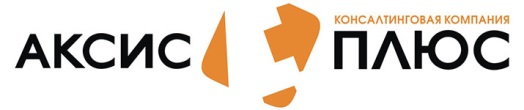 
Реквизиты компании:ООО «Аксис-Плюс»

Адрес организации: 650000 г. Кемерово, ул. Шестакова, д. 6, оф.109.
E-mail: info@axis-plus.ru
Web-site: axis-plus.ru
Телефоны: 8 (3842) 33-64-06; 8 (961) 862-64-06

ИНН 4234006326
КПП 420501001
ОГРН 1034234001097
ОКПО 50590811
ОКВЭД 69.20.2.Кемеровское отделение N8615 ПАО Сбербанк:
Р/С: 40702810526000016771
БИК: 043207612
К/С: 30101810200000000612

АО «Тинькофф Банк»:
Р/С: 40702810910000122980 
БИК: 044525974
К/С: 30101810145250000974 Ф-Л СИБИРСКИЙ ПАО БАНК «ФК ОТКРЫТИЕ»Р/С: 40702810602430001399
БИК: 045004867
К/С: 30101810250040000867

Генеральный директор — Зенкин Сергей Владимирович
Главный бухгалтер — Соловьёва Наталья Александровна